南京航空航天大学金城学院江苏计算机等级考试缴费方式登陆支付宝缴费小程序1、打开支付宝，在首页搜索栏输入“校园一信通”，点击“校园一信通”小程序；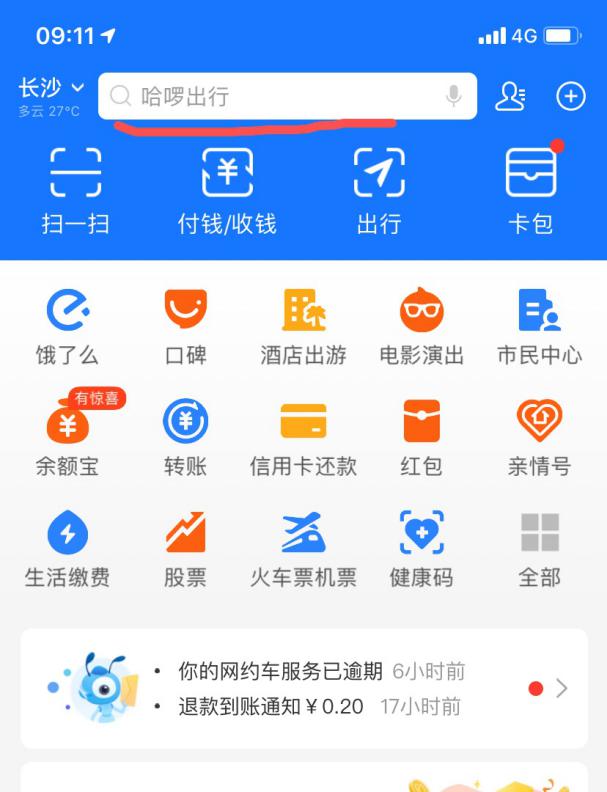 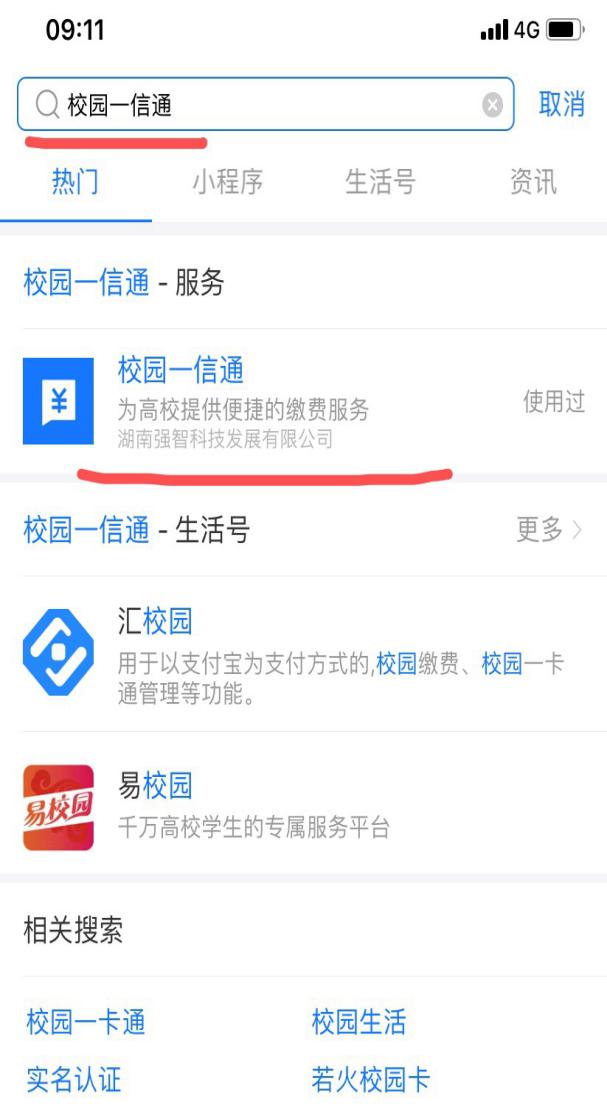 打开后进入支付宝缴费小程序登陆界面；输入身份证号，选择“南京航空航天大学金城学院”点击登陆；或者点击“学号登陆”切换至学号方式登陆（密码为身份证后六位）；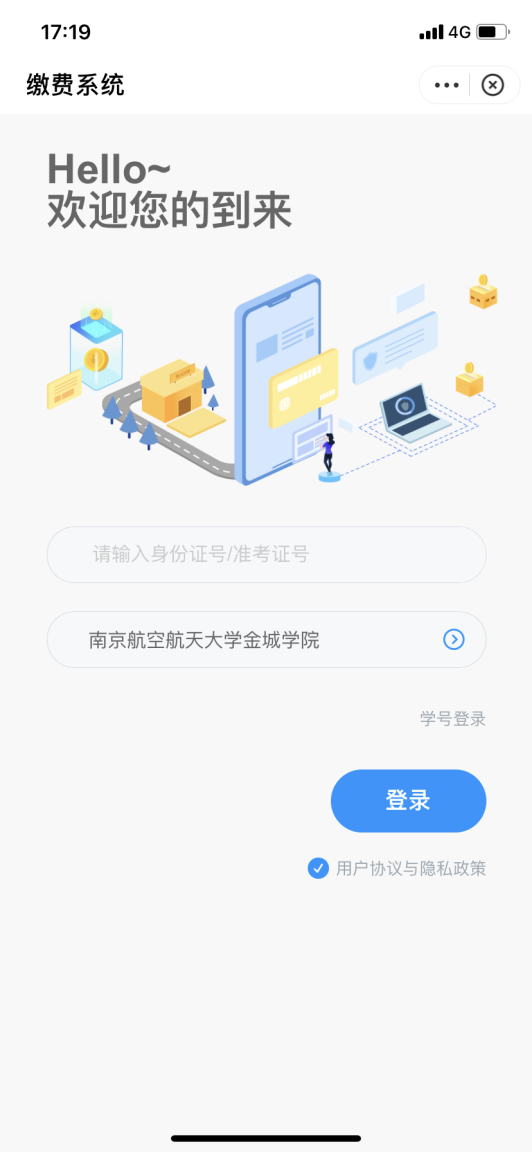 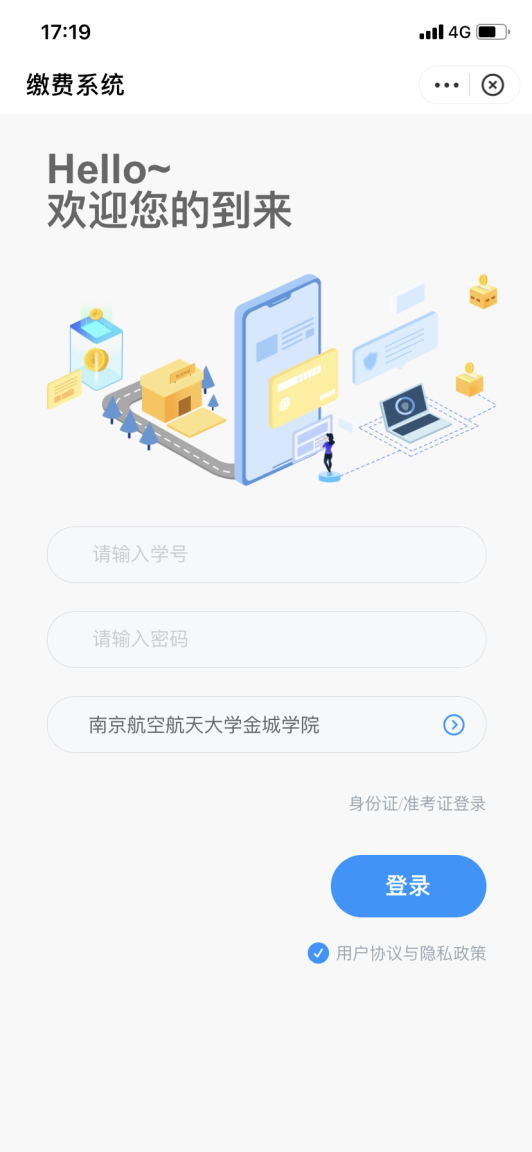 二、缴纳费用登陆成功后进入缴费界面，选择相应的缴费项目；点击“支付宝支付”进行付款；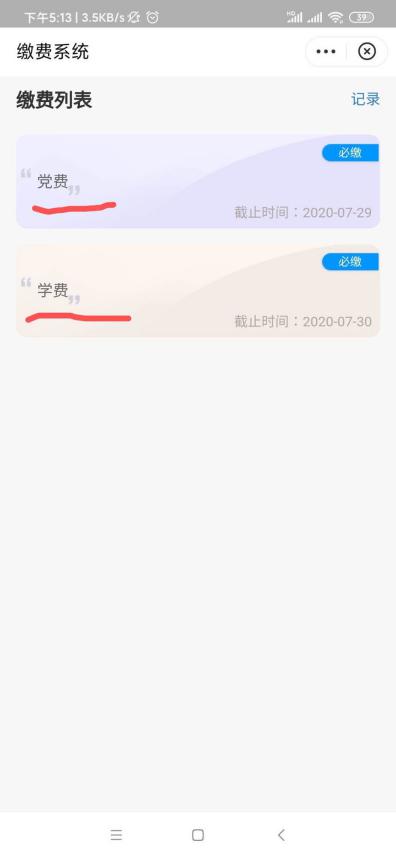 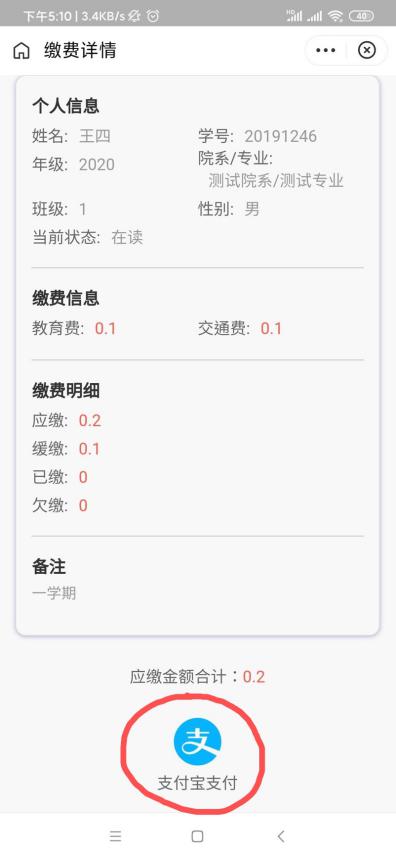 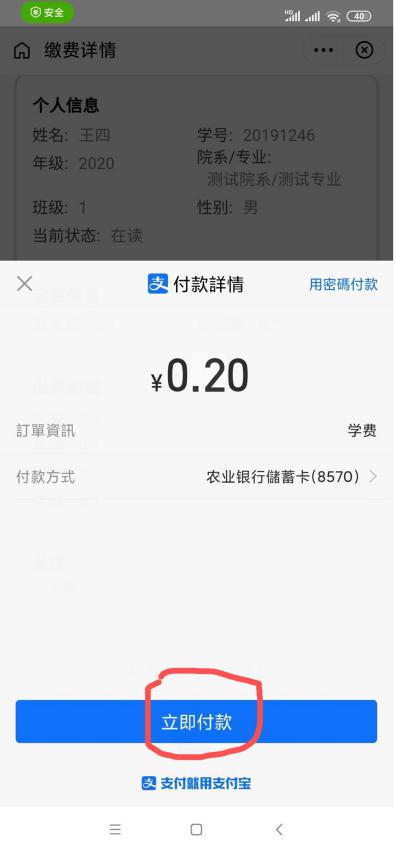 付款成功后可以在“记录”中查看缴费状态及明细。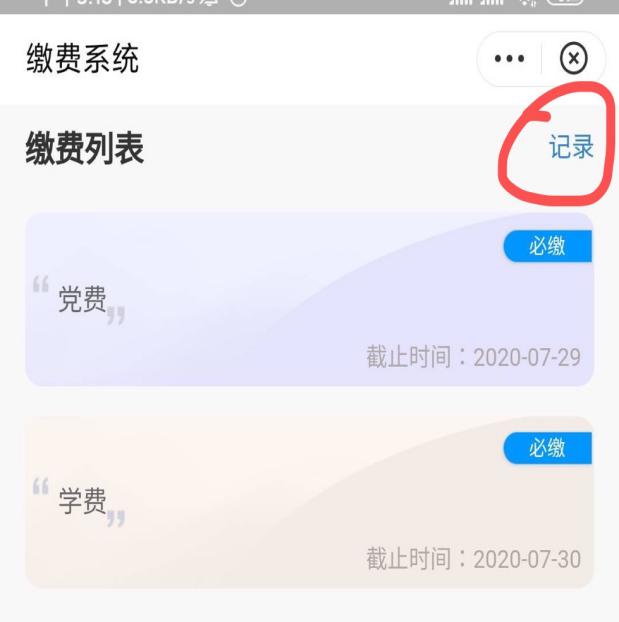 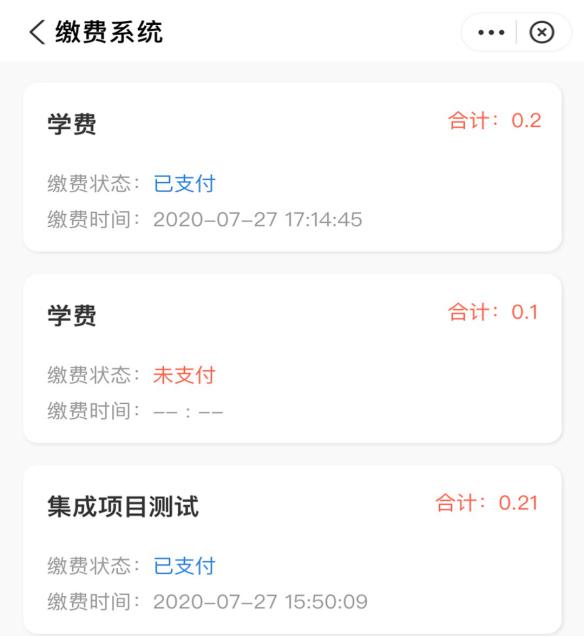 